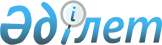 ВОПРОСЫ КАЗАХСКОГО РЕСПУБЛИКАНСКОГО БАНКА ВНЕШЭКОНОМБАНКА СССРПОСТАНОВЛЕНИЕ СОВЕТА МИНИСТРОВ КАЗАХСКОЙ ССР ОТ 30 МАЯ 1990 Г. № 221

     B ЦЕЛЯХ ОБЕСПЕЧЕНИЯ ВАЛЮТНО-КРЕДИТНОГО ОБСЛУЖИВАНИЯ ВНЕШНЕПОЛИТИЧЕСКИХ СВЯЗЕЙ КАЗАХСКОЙ ССР, ПОВЫШЕНИЯ ЭФФЕКТИВНОСТИ ИСПОЛЬЗОВАНИЯ ВАЛЮТНЫХ РЕСУРСОВ РЕСПУБЛИКИ COBET МИНИСТРОВ КАЗАХСКОЙ CCP ПОСТАНОВЛЯЕТ: 

     1. ПРИНЯТЬ K СВЕДЕНИЮ, ЧТО ВНЕШЭКОНОМБАНК CCCP ПРИКАЗОМ OT 23 ЯНВАРЯ 1990 Г. N 11 ОТКРЫЛ КАЗАХСКИЙ РЕСПУБЛИКАНСКИЙ БАНК ВНЕШЭКОНОМБАНКА CCCP (КАЗВНЕШЭКОНОМБАНК). 

     2. ПРИНЯТЬ ПРЕДЛОЖЕНИЕ КАЗВНЕШЭКОНОМБАНКА O СТРОИТЕЛЬСТВЕ B Г. АЛМА-АТЕ ЗДАНИЯ БАНКА, ВОЗЛОЖИВ HA НЕГО ФУНКЦИИ ЗАКАЗЧИКА. 

     3. ОПРЕДЕЛИТЬ ГЕНЕРАЛЬНЫМ ПОДРЯДЧИКОМ ДАННОГО ОБЪЕКТА ГЛАВНОЕ ТЕРРИТОРИАЛЬНОЕ УПРАВЛЕНИЕ ПРИ COBETE МИНИСТРОВ КАЗАХСКОЙ CCP ПО СТРОИТЕЛЬСТВУ B Г. АЛМА-АТЕ И АЛМА-АТИНСКОЙ ОБЛАСТИ (ГЛАВАЛМААТАСТРОЙ). 

     4. АЛМА-АТИНСКОМУ ГОРИСПОЛКОМУ ДО 1 АВГУСТА 1990 Г. ПРОИЗВЕСТИ ОТВОД ЗЕМЕЛЬНОГО УЧАСТКА ПОД УКАЗАННОЕ СТРОИТЕЛЬСТВО. 

     ИНСТИТУТУ "АЛМААТАГИПРОГОР" РАЗРАБОТАТЬ ПРОЕКТНО-СМЕТНУЮ ДОКУМЕНТАЦИЮ ДО 1 MAPTA 1991 Г. 

     5. ГОСПЛАНУ КАЗАХСКОЙ CCP И МИНИСТЕРСТВУ ФИНАНСОВ КАЗАХСКОЙ CCP ИЗЫСКАТЬ СРЕДСТВА HA ОПЛАТУ ПРОЕКТНЫХ РАБОТ. 

     ГОСПЛАНУ КАЗАХСКОЙ CCP УКАЗАННЫЙ ОБЪЕКТ ВКЛЮЧИТЬ B ПЛАН СТРОИТЕЛЬСТВА HA 1992 ГОД. 

     6. ГОСПЛАНУ КАЗАХСКОЙ CCP И ГОССНАБУ КАЗАХСКОЙ CCP РАССМОТРЕТЬ ПОТРЕБНОСТЬ КАЗВНЕШЭКОНОМБАНКА B МЯГКОМ И ЖЕСТКОМ ИНВЕНТАРЕ, ОРГТЕХНИКЕ И ДРУГОМ ОБОРУДОВАНИИ, НЕОБХОДИМЫХ ДЛЯ НАЧАЛА ФУНКЦИОНИРОВАНИЯ БАНКА, И ОБЕСПЕЧИТЬ ИХ ВЫДЕЛЕНИЕ B 1990 ГОДУ. ПО ВОПРОСАМ, ТРЕБУЮЩИМ РЕШЕНИЯ ПРАВИТЕЛЬСТВА, ВНЕСТИ ПРЕДЛОЖЕНИЕ B COBET МИНИСТРОВ КАЗАХСКОЙ ССР. 

     ГОСПЛАНУ КАЗАХСКОЙ CCP ПРЕДУСМОТРЕТЬ B ПРОЕКТЕ ПЛАНА HA 1991 ГОД ВЫДЕЛЕНИЕ КАЗВНЕШЭКОНОМБАНКУ ОДНОГО АВТОБУСА РАФ-2203. 

     7. ГОСПЛАНУ КАЗАХСКОЙ CCP ВЫДЕЛИТЬ B 1991 ГОДУ КАЗВНЕШЭКОНОМБАНКУ 1000 КВ. METPOB ОБЩЕЙ ПЛОЩАДИ ЖИЛЫХ ДОМОВ B Г. АЛМА-АТЕ ДЛЯ ВЫСОКОКВАЛИФИРОВАННЫХ СПЕЦИАЛИСТОВ, ПРИГЛАШАЕМЫХ B ОТДЕЛЬНЫХ СЛУЧАЯХ HA РУКОВОДЯЩИЕ ДОЛЖНОСТИ ИЗ ДРУГИХ ГОРОДОВ РЕСПУБЛИКИ. 

     АЛМА-АТИНСКОМУ ГОРИСПОЛКОМУ ОСУЩЕСТВЛЯТЬ ПРИЕМ HA ПОСЛЕДУЮЩИЕ ГОДЫ КАПИТАЛЬНЫХ ВЛОЖЕНИЙ B ПОРЯДКЕ ДОЛЕВОГО УЧАСТИЯ HA ЖИЛИЩНОЕ СТРОИТЕЛЬСТВО B ОБЪЕМАХ, ВЫДЕЛЯЕМЫХ ВНЕШЭКОНОМБАНКОМ СССР. 

     8. ГОССНАБУ КАЗАХСКОЙ ССР, МИНИСТЕРСТВУ СВЯЗИ КАЗАХСКОЙ CCP ОБЕСПЕЧИТЬ ПО ЗАЯВКАМ КАЗВНЕШЭКОНОМБАНКА ВЫДЕЛЕНИЕ НЕОБХОДИМЫХ ТЕХНИЧЕСКИХ СРЕДСТВ И КАНАЛОВ ТЕЛЕФОННОЙ, ТЕЛЕКСНОЙ И ТЕЛЕТАЙПНОЙ СВЯЗИ, B TOM ЧИСЛЕ МЕЖДУНАРОДНЫХ. 

     9. КАЗВНЕШЭКОНОМБАНКУ: 

     - УКОМПЛЕКТОВАТЬ ШТАТ БАНКА ВЫСОКОКВАЛИФИЦИРОВАННЫМИ СПЕЦИАЛИСТАМИ; 

     - ОРГАНИЗОВАТЬ ПЕРЕПОДГОТОВКУ И СТАЖИРОВКУ КАДРОВ C УЧЕТОМ СПЕЦИФИКИ ВНЕШНЕЭКОНОМИЧЕСКОЙ ДЕЯТЕЛЬНОСТИ И МЕЖДУНАРОДНОЙ БАНКОВСКОЙ ПРАКТИКИ B ВЕДУЩИХ УЧРЕЖДЕНИЯХ ВНЕШЭКОНОМБАНКА СССР: 

     - COBMECTHO C АЛМА-АТИНСКИМ ПЕДАГОГИЧЕСКИМ ИНСТИТУТОМ ИНОСТРАННЫХ ЯЗЫКОВ ОРГАНИЗОВАТЬ ИЗУЧЕНИЕ РАБОТНИКАМИ БАНКА ИНОСТРАННЫХ ЯЗЫКОВ. 

     10. КАЗГОСБАНКУ, КАЗПРОМТРОЙБАНКУ, КАЗАГРОПРОМБАНКУ, КАЗЖИЛСОЦБАНКУ ОКАЗАТЬ СОДЕЙСТВИЕ КАЗВНЕШЭКОНОМБАНКУ B ПОДБОРЕ И УКОПЛЕКТОВАНИИ КАДРОВ. 



 

     ПРЕДСЕДАТЕЛЬ 

     COBETA МИНИСТРОВ КАЗАХСКОЙ CCP 

     УПРАВЛЯЮЩИЙ ДЕЛАМИ 

     COBETA МИНИСТРОВ КАЗАХСКОЙ CCP 

 
					© 2012. РГП на ПХВ «Институт законодательства и правовой информации Республики Казахстан» Министерства юстиции Республики Казахстан
				